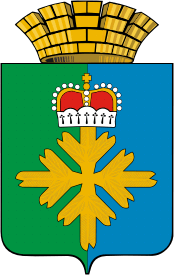                                         ПОСТАНОВЛЕНИЕ                             проект_____________ГЛАВЫ ГОРОДСКОГО ОКРУГА ПЕЛЫМ_______Глава городского округа Пелым                                                              Ш.Т. АлиевПриложение 1к Постановлению администрациигородского округа Пелым от_________ № ___Состав комиссиипо проведению публичных слушаний СОГЛАСОВАНИЕ                                  проекта __постановления___                                                 вид правового актаНаименование постановления:  О назначении публичных слушанийДокладчик: Шрамкова Т.Н.Вид правового акта разослать:                                            в электронном виде:                                                       на бумажном носителе:                                                                                                                                                                                                           Шрамкова Т.Н.                                                                                            Шрамкова Т.Н.Передано в организационный отдел МКУ Учреждение по ОДОМС и МУгородского округа Пелымделопроизводителю                                                         Н.П.Калетиной         от __________ № _____п. ПелымО назначении публичных слушанийВ целях соблюдения права человека на благоприятные условия жизнедеятельности, прав и законных интересов правообладателей земельных участков и объектов капитального строительства по проектам правил благоустройства территорий, в соответствии со статьями 5.1  Градостроительного кодекса Российской Федерации, статьей 28 Федерального закона от 06.10.2003 № 131-ФЗ «Об общих принципах организации местного самоуправления в Российской Федерации», Положением «О порядке организации и проведения в городском округе Пелым общественных обсуждений и публичных слушаний по проектам генеральных планов, проектам правил землепользования и застройки, проектам планировки территории, проектам межевания территории, проектам правил благоустройства территорий, проектам решений о предоставлении разрешения на условно разрешенный вид использования земельного участка или объекта капитального строительства, проектам решений о предоставлении разрешения на отклонение от предельных параметров разрешенного строительства, реконструкции объектов капитального строительства», утвержденным решением Думы городского округа Пелым от 30.05.2019 № 23/27, руководствуясь статьей 28 Устава городского округа Пелым, ПОСТАНОВЛЯЮ:1. Назначить проведение публичных слушаний по проекту решения Думы городского округа Пелым «О внесении изменений в Правила благоустройства, обеспечения чистоты и порядка на территории городского округа Пелым» утвержденных решением Думы городского округа Пелым от 25.04.2019 № 18/26, размещение которых предусматривается на территории городского округа (далее- публичные слушания), на 05.06.2023 года в 16.30 ч. в зале заседания Администрации  городского округа Пелым по адресу: пгт. Пелым ул.Карла Маркса, 5 (1этаж).2. Установить срок проведения публичных слушаний со дня официального опубликования настоящего постановления до дня опубликования результатов публичных слушаний не менее одного и не более трех месяцев.3. Утвердить состав комиссии по проведению публичных слушаний (Приложение 1).4. Отделу по управлению имуществом, строительству, жилищно-коммунальному хозяйству, землеустройству, энергетике администрации городского округа Пелым (Т.Н.Шрамковой):1) подготовить и провести публичные слушания с участием граждан, проживающих на территории городского округа Пелым, по проекту «О внесении изменений в Правила благоустройства обеспечения чистоты и порядка на территории городского округа Пелым, утвержденных решением Думы городского округа Пелым от 25.04.2019 № 18/26»;       2) опубликовать извещение о проведении публичных слушаний в информационной газете «Пелымский вестник» и разместить его на официальном сайте городского округа Пелым в информационно-телекоммуникационной сети «Интернет» (http://go.pelym-adm.info/) не позднее 15.05.2023 г.;3) разместить на официальном сайте городского округа Пелым в информационно-телекоммуникационной сети «Интернет» (http://go.pelym-adm.info/) проект  «О внесении изменений в Правила благоустройства обеспечения чистоты и порядка на территории городского округа Пелым, утвержденные решением Думы городского округа Пелым от 25.04.2019 № 18/26» не позднее 15.05.2023 г.;4) проект  решения Думы городского округа Пелым «О внесении изменений в Правила благоустройства обеспечения чистоты и порядка на территории городского округа Пелым, утвержденный решением Думы городского округа Пелым от 25.04.2019 № 18/26» доступен для ознакомления по адресу:- п.Пелым, ул.Карла Маркса, 5 каб. № 9.         5) осуществить прием предложений и рекомендаций по выносимому на публичные слушания проекту до 16.00 ч. 02.06.2023 г. по адресу: пгт. Пелым, ул. Карла Маркса, 5 (кабинет № 9);6) опубликовать итоговый протокол публичных слушаний и заключение о результатах публичных слушаний в информационной газете «Пелымский вестник» и разместить их на официальном сайте городского округа Пелым в информационно-телекоммуникационной сети «Интернет» (http://go.pelym-adm.info/) не позднее 30.06.2023 г.5. Настоящее постановление опубликовать в информационной газете «Пелымский вестник» и разместить на официальном сайте городского округа Пелым в информационно-телекоммуникационной сети «Интернет».6. Контроль за исполнением настоящего постановления возложить на заместителя главы администрации городского округа Пелым Т.Н. Баландину1.Баландина Т.Н.заместитель главы администрации городского округа Пелым;2.Абдуллаева Э.Ш.Начальник экономико-правового отдела администрации городского округа Пелым;3.Шрамкова Т.Н.Специалист администрации городского округа Пелым;4.Киреева Е.М.Специалист администрации городского округа Пелым;5.Логинов А.В.Депутат Думы городского округа Пелым седьмого созыва.ДолжностьФамилия и инициалыСроки и результаты согласованияСроки и результаты согласованияСроки и результаты согласованияДолжностьФамилия и инициалыДата поступ-ления насогласованиеДатасогласованияЗамечания иподписьЗаместитель главы администрации городского округа ПелымТ.Н.БаландинаНачальник экономико-правового отдела администрации городского округа ПелымЭ.Ш.АбдуллаеваНачальник экономико-правового отдела администрации городского округа ПелымЭ.Ш.АбдуллаеваФамилия, имя, отчествоисполнителя, местоработы, должность, телефон:Шрамкова  Т.Н. – специалист  администрации городского округа Пелым